Číslo smlouvy 1601013-100207Česká poštaDODATEK Č. 6 KE SMLOUVĚ O POSKYTOVÁNÍ CERTIFIKAČNÍCH SLUŽEB(Právnická osoba nebo podnikající fyzická osoba)1. Smluvní stranyPoskytovatelČeská pošta, s.p.zastoupený:	xxxxxxxxse sídlem Politických vězňů 909/4, 225 99 Praha 1, IČO 47114983, DIČ CZ47114983 zapsaný v obchodním rejstříku, vedeném u Městského soudu v Praze, sp. zn. A 7565 ZákazníkČeská republika - Státní zemědělská a potravinářská inspekceSZPI42D2EB412IČO: 875014149DIČ: CZ75014149Zastoupený: 3Pobočka / Org. jednotka:Adresa pro zasílání faktur: 5E-mailová adresa pro zasílání faktur: 5,9Ing. Martin Klanica, ústřední ředitelepodatelna@szpi.gov.cz2. Změna údajů zákazníka 4 Zákazník tímto dodatkem oznamuje poskytovateli změny v údajích. Aktuální údaje viz bod č. 1 tohoto dodatku.3. Změna trvání smlouvy 4Obě smluvní strany se dohodly na změně trvání uzavřené smlouvy, a sicena ukončení smlouvy ke dni	na změně trvání smlouvy z doby určité na dobu neurčitouna změně trvání smlouvy na dobu určitou do	4. Rozšíření poskytovaných služeb 4Obě smluvní strany se dohodly na rozšíření poskytovaných služeb, a sicerozšíření 4 služby poskytování klientské registrační autority PostSignumPoskytování této služby je možné pouze v rámci služby vydávání kvalifikovaných a komerčních certifikátů PostSignum. Poskytnutí služby je podmíněno vzájemným odsouhlasením Podmínek poskytování klientské registrační autority 6.rozšíření 4 služby poskytování kvalifikovaných časových razítek PostSignumPoskytnutí služby je podmíněno vzájemným odsouhlasením Podmínek poskytování kvalifikovaných časových razítek 6.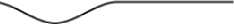 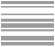 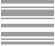 Název / Obchodní firma /Jméno, příjmení, titul: 2,5     Sídlo: Květná 15, 603 00 Brno 2,55. Změna obecných parametrů poskytovaných služeb 4Obě smluvní strany se dohodly na změně těchto parametrů certifikačních služeb:Zákazník požaduje □ zasílat / □ nezasílat žadatelům o certifikáty upozornění na končící platnost certifikátů.5Zákazník požaduje □ povolit / □ nepovolit žadatelům o certifikáty možnost vydání víceletého certifikátu.5DODATEK Č. 6 KE SMLOUVĚ O POSKYTOVÁNÍ CERTIFIKAČNÍCH SLUŽEB(Právnická osoba nebo podnikající fyzická osoba)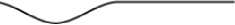 Změna seznamu pověřených osob zákazníka   X4  6.1 Na základě požadavku zákazníka se obě smluvní strany dohodly na změně seznamu pověřených osobZměny jsou uvedeny v Přílohách č. : 1 tohoto dodatku.Podpisy smluvních stranPodpisem smluvních stran se tento dodatek, včetně příloh, stává nedílnou součástí smlouvy. Ostatní ustanovení smlouvy zůstávají beze změny.Za poskytovatelePrahaLegenda:Doplňte číslo platné smlouvy, ke které bude dodatek uzavřen.Údaje musí souhlasit s údaji uvedenými ve veřejných rejstřících nebo v živnostenském rejstříku.Uvede se statutární zástupce zákazníka, nebo osoba jím zmocněná k podepsání tohoto dodatku smlouvy. Pokud je v dokladu o právní osobnosti zákazníka uveden způsob jednání a podepisování, musí být při podepisování dodatku ke smlouvě nebo při podepsání zmocnění k podepsání dodatku ke smlouvě dodržen.Příslušnou změnu označte křížkem a doplňte požadované změny nebo označte změnu dle předtisku.Pro změnu tohoto údaje není bezpodmínečně nutné uzavírat dodatek ke smlouvě. V tomto případě stačí, aby zákazník, popř. pověřená osoba zákazníka, zaslala na obchodní místo certifikační autority, jejichž seznam je uvedený na www.postsignum.cz, oznámení o změně.Podmínky poskytování klientské registrační autority a Podmínky poskytování kvalifikovaných časových razítek je oprávněna za zákazníka podepsat pověřená osoba.Použije se pouze v případě smluv o poskytování certifikačních služeb, které nezahrnují požadované služby.Doplňte IČO dle platné smlouvy. V případě změny IČO zákazníka musí být uzavřena nová smlouva.Pokud bude uvedená e-mailová adresa pro zasílání faktur, bude faktura zaslána pouze elektronicky na tuto e-mailovou adresu. Faktura již nebude zaslána v listinné podobě.Příloha č. 1 dodatku č. 6 ke smlouvě o poskytování certifikačních služeb SEZNAM POVĚŘENÝCH OSOB - ZMĚNA ÚDAJŮ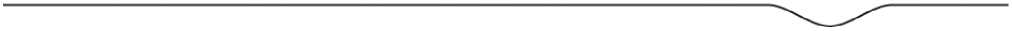 V Seznamu pověřených osob se provádějí změny na základě těchto údajů: 2E-mailová adresa a telefon slouží pro zasílání informačních zpráv týkajících se poskytovaných certifikačních služeb (informování o zpracování Seznamů žadatelů, o zneplatnění certifikátů, atd.).Legenda:Doplňte číslo platné smlouvy, ke které bude dodatek uzavřen.Tučně vyznačené položky jsou povinné. V případě vyřazení pověřené osoby stačí vyplnit jméno, příjmení a RČ (datum narození)Pokud nebylo rodné číslo přiděleno v ČR, vyplňte datum narození, pohlaví a státní příslušnost.Označte křížkem příslušné políčko.Za zákazníkaMísto	DatumXXXXXX XXXXXMísto	DatumXXXXXX XXXXXZa zákazníkaJméno a příjmeníBrnoMísto	DatumPodpis a razítkoIng. Martin KlanicaJméno a příjmení 3Podpis a razítkoČíslo smlouvy 1601013-1002071.□ Přidání pověřené osoby 4	□ Změna údajů pověřené osoby 4	[X| Vyřazení pověřené osoby 4,2□ Přidání pověřené osoby 4	□ Změna údajů pověřené osoby 4	[X| Vyřazení pověřené osoby 4,2□ Přidání pověřené osoby 4	□ Změna údajů pověřené osoby 4	[X| Vyřazení pověřené osoby 4,2□ Přidání pověřené osoby 4	□ Změna údajů pověřené osoby 4	[X| Vyřazení pověřené osoby 4,21.JménoXXXXTituly před1.PříjmeníXXXXTituly za1.Rodné číslo 3XXXXXXXXXXXX1.E-mailová adresaTelefon1.□ Zasílat 4 / □ nezasílat 4 pověřené osobě informace o zneplatněných certifikátech e-mailem.□ Zasílat 4 / □ nezasílat 4 pověřené osobě informace o zneplatněných certifikátech e-mailem.□ Zasílat 4 / □ nezasílat 4 pověřené osobě informace o zneplatněných certifikátech e-mailem.□ Zasílat 4 / □ nezasílat 4 pověřené osobě informace o zneplatněných certifikátech e-mailem.2.[X| Přidání pověřené osoby 4	□ Změna údajů pověřené osoby 4	□ Vyřazení pověřené osoby 4,2[X| Přidání pověřené osoby 4	□ Změna údajů pověřené osoby 4	□ Vyřazení pověřené osoby 4,2[X| Přidání pověřené osoby 4	□ Změna údajů pověřené osoby 4	□ Vyřazení pověřené osoby 4,2[X| Přidání pověřené osoby 4	□ Změna údajů pověřené osoby 4	□ Vyřazení pověřené osoby 4,22.JménoXXXXTituly předXXX2.PříjmeníXXXXTituly za2.Rodné číslo 3XXXXXXXXXXXX2.E-mailová adresaXXXXTelefon2.S Zasílat 4 / □ nezasílat 4 pověřené osobě informace o zneplatněných certifikátech e-mailem.S Zasílat 4 / □ nezasílat 4 pověřené osobě informace o zneplatněných certifikátech e-mailem.S Zasílat 4 / □ nezasílat 4 pověřené osobě informace o zneplatněných certifikátech e-mailem.S Zasílat 4 / □ nezasílat 4 pověřené osobě informace o zneplatněných certifikátech e-mailem.3.□ Přidání pověřené osoby 4	□ Změna údajů pověřené osoby 4	[X| Vyřazení pověřené osoby 4,2□ Přidání pověřené osoby 4	□ Změna údajů pověřené osoby 4	[X| Vyřazení pověřené osoby 4,2□ Přidání pověřené osoby 4	□ Změna údajů pověřené osoby 4	[X| Vyřazení pověřené osoby 4,2□ Přidání pověřené osoby 4	□ Změna údajů pověřené osoby 4	[X| Vyřazení pověřené osoby 4,23.JménoTituly před3.PříjmeníTituly za3.Rodné číslo 33.E-mailová adresaTelefon3.□ Zasílat 4 / □ nezasílat 4 pověřené osobě informace o zneplatněných certifikátech e-mailem.□ Zasílat 4 / □ nezasílat 4 pověřené osobě informace o zneplatněných certifikátech e-mailem.□ Zasílat 4 / □ nezasílat 4 pověřené osobě informace o zneplatněných certifikátech e-mailem.□ Zasílat 4 / □ nezasílat 4 pověřené osobě informace o zneplatněných certifikátech e-mailem.4.□ Přidání pověřené osoby 4	□ Změna údajů pověřené osoby 4	[X| Vyřazení pověřené osoby 4,2□ Přidání pověřené osoby 4	□ Změna údajů pověřené osoby 4	[X| Vyřazení pověřené osoby 4,2□ Přidání pověřené osoby 4	□ Změna údajů pověřené osoby 4	[X| Vyřazení pověřené osoby 4,2□ Přidání pověřené osoby 4	□ Změna údajů pověřené osoby 4	[X| Vyřazení pověřené osoby 4,24.JménoTituly před4.PříjmeníTituly za4.Rodné číslo 34.E-mailová adresaTelefon4.□ Zasílat 4 / □ nezasílat 4 pověřené osobě informace o zneplatněných certifikátech e-mailem.□ Zasílat 4 / □ nezasílat 4 pověřené osobě informace o zneplatněných certifikátech e-mailem.□ Zasílat 4 / □ nezasílat 4 pověřené osobě informace o zneplatněných certifikátech e-mailem.□ Zasílat 4 / □ nezasílat 4 pověřené osobě informace o zneplatněných certifikátech e-mailem.5.□ Přidání pověřené osoby 4	□ Změna údajů pověřené osoby 4	[x| Vyřazení pověřené osoby 4,2□ Přidání pověřené osoby 4	□ Změna údajů pověřené osoby 4	[x| Vyřazení pověřené osoby 4,2□ Přidání pověřené osoby 4	□ Změna údajů pověřené osoby 4	[x| Vyřazení pověřené osoby 4,2□ Přidání pověřené osoby 4	□ Změna údajů pověřené osoby 4	[x| Vyřazení pověřené osoby 4,25.JménoTituly před5.PříjmeníTituly za5.Rodné číslo 35.E-mailová adresaTelefon5.□ Zasílat 4 / □ nezasílat 4 pověřené osobě informace o zneplatněných certifikátech e-mailem.□ Zasílat 4 / □ nezasílat 4 pověřené osobě informace o zneplatněných certifikátech e-mailem.□ Zasílat 4 / □ nezasílat 4 pověřené osobě informace o zneplatněných certifikátech e-mailem.□ Zasílat 4 / □ nezasílat 4 pověřené osobě informace o zneplatněných certifikátech e-mailem.